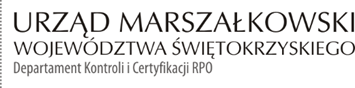 KC-I.432.484.2.2022                                                                             Kielce, dn. 25.01.2023 r.Gmina Nowa Słupiaul. Rynek 1526-006 Nowa SłupiaINFORMACJA POKONTROLNA NR KC-I.432.484.2.2022/DK-2z kontroli w trakcie realizacji projektu nr RPSW.04.03.00-26-0004/18 pn.: „Przebudowa istniejącej oczyszczalni w miejscowości Stara Słupia oraz rozbudowa sieci wodno – kanalizacyjnej na terenie Gminy Nowa Słupia ”, realizowanego w ramach Działania                            4.3 „Gospodarka wodno - ściekowa”, 4 Osi priorytetowej Regionalnego Programu Operacyjnego Województwa Świętokrzyskiego na lata 2014 – 2020, polegającej na weryfikacji dokumentów w zakresie prawidłowości przeprowadzenia właściwych procedur dotyczących udzielania zamówień publicznych, przeprowadzonej na dokumentach w siedzibie Instytucji Zarządzającej Regionalnym Programem Operacyjnym Województwa Świętokrzyskiego na lata 2014 – 2020 w dniu 09.12.2022 r. oraz na dokumentacji zamieszczonej za pośrednictwem Centralnego systemu teleinformatycznego SL2014 przez Beneficjenta do dnia 24.01.2023 r.I. INFORMACJE OGÓLNE:Nazwa i adres badanego Beneficjenta:            Gmina Nowa Słupiaul. Rynek 1526-006 Nowa SłupiaStatus prawny Beneficjenta:      Wspólnota samorządowa – gminaII. PODSTAWA PRAWNA KONTROLI:Niniejszą kontrolę przeprowadzono na podstawie art. 23 ust. 1 w związku z art. 22 ust. 4 ustawy z dnia 11 lipca 2014 r. o zasadach realizacji programów w zakresie polityki spójności finansowanych w perspektywie finansowej 2014-2020 (Dz.U. z 2020 r. poz. 818 j.t.).III. OBSZAR I CEL KONTROLI:Cel kontroli stanowi weryfikacja dokumentów w zakresie prawidłowości przeprowadzenia przez Beneficjenta właściwych procedur dotyczących udzielania zamówień publicznych w ramach realizacji projektu nr RPSW.04.03.00-26-0004/18.Weryfikacja obejmuje dokumenty dotyczące udzielania zamówień publicznych związanych z wydatkami przedstawionymi przez Beneficjenta we wniosku o płatność nr RPSW.04.03.00-26-0004/18-014.Kontrola przeprowadzona została przez Zespół Kontrolny złożony z pracowników Departamentu Kontroli i Certyfikacji RPO Urzędu Marszałkowskiego Województwa Świętokrzyskiego z siedzibą w Kielcach, w składzie:-  Dariusz Kosela – Starszy inspektor (kierownik Zespołu Kontrolnego),-  Katarzyna Karbowniczek - Cebula – Główny specjalista (członek Zespołu Kontrolnego).IV. USTALENIA SZCZEGÓŁOWE:W wyniku dokonanej w dniu 09.12.2022 r. kontroli oraz dodatkowo na zmieszczonej  dokumentacji za pośrednictwem Centralnego systemu teleinformatycznego SL2014 przez Beneficjenta do dnia 24.01.2023 r. Zespół Kontrolny ustalił co następuje:Beneficjent przeprowadził  na podstawie art. 132 ustawy z dnia 11 września 2019 r. Prawo zamówień publicznych postępowanie o udzielenie zamówienia, którego celem był wybór wykonawcy robót budowlanych obejmujących budowę infrastruktury wodno – kanalizacyjnej, w tym  budowę oczyszczalni ścieków na terenie Gminy Nowa Słupia.Przedmiotowe postępowanie zostało wszczęte w dniu 04.03.2022 r. przez przesłanie ogłoszenia o zamówieniu do Urzędu Publikacji Unii Europejskiej, ( nr ogłoszenia  2022/S 048-123532 ). Następstwem rozstrzygnięcia w/w postępowania było zawarcie w dniu 25.04.2022 r. pomiędzy Beneficjentem a Wykonawcą – Przedsiębiorstwem Budowlanym Budomont Sp. z o.o. 
z siedzibą w Rzeszowie umowy nr 74/2022. Wartość umowy –  23 422 275,00 zł brutto. 
Na dzień sporządzenia niniejszej Informacji pokontrolnej przedmiot umowy jest w trakcie realizacji. W wyniku weryfikacji zamówienia nie stwierdzono nieprawidłowości. Lista sprawdzająca powyższe zamówienie stanowi dowód nr 1 do niniejszej Informacji pokontrolnej.V. REKOMENDACJE I ZALECENIA POKONTROLNE:IZ RPOWŚ na lata 2014-2020 odstąpiła od sporządzenia rekomendacji lub zaleceń pokontrolnych.Niniejsza informacja pokontrolna zawiera 3 strony oraz 1 dowód, który dostępny jest 
do wglądu w siedzibie Departamentu Kontroli i Certyfikacji RPO, ul. Wincentego Witosa 86, 25 – 561 Kielce. Dokument sporządzono w dwóch jednobrzmiących egzemplarzach, z których jeden zostaje przekazany Beneficjentowi. Drugi egzemplarz oznaczony terminem „do zwrotu” należy odesłać na podany powyżej adres w terminie 14 dni od dnia otrzymania Informacji pokontrolnej.       Jednocześnie informuje się, iż w ciągu 14 dni od dnia otrzymania Informacji pokontrolnej Beneficjent może zgłaszać do Instytucji Zarządzającej pisemne zastrzeżenia, co do ustaleń                   w niej zawartych. Zastrzeżenia przekazane po upływie wyznaczonego terminu nie będą uwzględnione.       Kierownik Jednostki Kontrolowanej może odmówić podpisania Informacji pokontrolnej informując na piśmie Instytucję Zarządzającą o przyczynach takiej decyzji.Kontrolujący:      IMIĘ I NAZWISKO: Dariusz Kosela                                   …………………………..IMIĘ I NAZWISKO: Katarzyna Karbowniczek - Cebula    …………………………..								 Kontrolowany/a:                                                                                  .…………………………………